Application for / renewal of a Pilot (Chemical Rating) Licence under the Agricultural and Veterinary Chemicals (Control of Use) Act 1992For a person who pilots an aircraft conducting aerial application of agricultural chemicals in Victoria1. Applicant details2. Pilot licenceDo you have a current pilot licence endorsed with an agricultural rating under the Civil Aviation Act 1988 (see Explanatory notes overleaf)? Yes No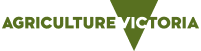 3. Spraysafe Pilot accreditationHave you obtained Spraysafe Pilot accreditation from the Aerial Application Association of Australia? Yes (if YES, please attach Spraysafe certificate) NoHave you passed the equivalent Department of Jobs, Precincts and Regions (DJPR) examination? (Exam no longer offered) Yes No4. Record keeping (see overleaf)?I am aware of the record keeping requirements	 Yes No5. Have you, or any business that you have been associated with, been convicted of an offence under any of the following Acts?Agricultural and Veterinary Chemicals (Control of Use) Act 1992Drugs Poisons and Controlled Substances Act 1981Dangerous Goods Act 1985Occupational Health and Safety Act 2004Environment Protection Act 2017 (formerly the Environment Protection Act 1970)Public Health and Wellbeing Act 2008 (formerly the Health Act 1958).Yes (If yes, please attach details of each conviction) 				 No6. DeclarationI, _____________________________________________________________________declare the information I have provided above is true and correct to the best of my knowledge.Privacy statement: The Department of Energy, Environment and Climate Action (DEECA) is committed to protecting personal information provided by you in accordance with the information privacy principles of the Privacy and Data Protection Act 2014. The DEECA Information Privacy Policy is available online at www.deeca.vic.gov.au. The personal information on this application form will be stored and used by DEECA for the purposes of administering the Agricultural and Veterinary Chemicals (Control of Use) Act 1992. You have the right of access to this information by contacting DEECA at the address on this form. The information may be disclosed to another Australian government organisation for the purpose of administering or enforcing the law. If you do not provide the information required by this form DEECA will not be able to process your application.7. Payment of application feeThe application fee for a three-year Pilot (Chemical Rating) Licence as at 1 July 2022 is $357.75 (22.5 Fee Units as per the Monetary Units Act 2004). This value will change on 30 June annually. Note: This fee is exempt from the GST.Please select and make a payment by one of the following means:CHEQUE / MONEY ORDER: Enclose a cheque/money made payable to the Energy, Environment and Climate Action  (ABN 83 295 188 244).  Note: This fee is exempt from the GST.CREDIT CARDSend your completed application form and payment to Project Officer Licensing, DEECA; PO Box 2500, BENDIGO DELIVERY CENTRE VIC 3554Explanatory notes for a Pilot (Chemical Rating) LicenceA person who pilots an aircraft carrying out aerial spraying in Victoria must hold a current Pilot (Chemical Rating) Licence (PCRL) issued under the Agricultural and Veterinary Chemicals (Control of Use) Act 1992 (interstate PCRLs are recognised in Victoria). A person who pilots an aircraft carrying out aerial spraying in Victoria must be either an employee of an Agricultural Aircraft Operator Licence holder (AAOL) or hold this licence themselves. A combined application for both a PCRL and AAOL has a reduced fee of $1017.60 (as at 1 July 2023) (64 Fee Units as per the Monetary Units Act 2004).Applicants must hold the following qualifications:A current Commercial Pilot (Aeroplane or Helicopter) Licence or Air Transport Pilot (Aeroplane or Helicopter) Licence endorsed with an Agricultural Pilot (Aeroplane or Helicopter) Rating Grade 1 or 2 under the Civil Aviation Act 1988Pilot Spray Safe accreditation from the Aerial Application Association of Australia or have passed the examination set by DJPR (note: exam no longer offered).To use products containing 1080 (sodium fluoroacetate), the PCRL holder must have completed the 22516VIC Course in Minimising Risks in the Use of 1080 and PAPP Bait Products for Vertebrate Pest Control (or previous equivalents 22275VIC or 21835VIC). Please contact the Customer Contact Centre on 1300 502 656 or visit www.agriculture.vic.gov.au/1080 for further information.The applicant must declare if they, or any business they have been associated with, have been convicted under a relevant Act.Pilot responsibilitiesUnder the Agricultural and Veterinary Chemicals (Control of Use) Regulations 2017 (the Regulations) several requirements apply to a person undertaking aerial spraying.Record keeping – A person who uses an agricultural chemical product must, within 48 hours of using that product, cause an accurate written record to be made of the points of information provided below. Records may be made by a third party (e.g., a supervisor or assistant) or via automated data logging, but the user must ensure they are accurate and are kept for two years.DEECA audits compliance with record keeping requirements. Record keeping templates are available at the Agriculture Victoria website.Aerial spraying equipment Under the Regulations, a person must not carry out aerial spraying unless any one or more of the following circumstances applies:a smoke generating device is used at ground level at or near the point of spraying immediately before and during sprayingthe aircraft is fitted with a smoke generating device that is operated immediately before and during spraying a windsock is in operation and is clearly visible to the pilot at ground level at or near the point of spraying immediately before and during sprayingan automatic weather station is located at or near the point of spraying and information about the wind speed and direction is available to the pilot immediately before and during sprayingthe pilot maintains continuous radio communication before and during the spraying with a ground-based person near the point of spraying who uses equipment to measure the wind speed and direction.Notification of aerial spraying near specified placesAt least 12 hours before aerial or mister spraying is to occur within 200 m of a school, hospital, aged care service or children’s service (specified place), the occupier of the land must make every reasonable effort to inform the school principal, site manager or person in charge of the facility of:trade name of chemical product to be usedlocation of the proposed sprayingproposed time, date and duration of spraying.There are also notification requirements where an employee or contractor is used. At the time a person is employed or contracted to carry out spraying by aircraft or mister within 200 m of a specified place, the occupier of the land must advise them in writing of:the details of the location/s of any school, hospital, aged care service or children’s service within 200 m of the land to be sprayed.At least 24 hours before spraying is to occur, the employee or contractor must provide the occupier of the land with:trade name of chemical product to be usedproposed time, date and duration of the spraying.A notification template is available at the Agriculture Victoria website.For more information, contact the Customer Service Centre on 136 186 or visit the Agriculture Victoria website.Applicant nameStreet addressTown/suburbState and postcodeTelephone (business hrs)FaxMobileEmailPostal addressTown/suburbState and postcodeDate of birth (dd/mm/yyyy)Do you hold or have you previously held a current Pilot (Chemical Rating) Licence (PCRL) issued under the Agricultural and Veterinary Chemicals (Control of Use) Act 1992?PCRL number (if Yes)Pilot licence typePilot licence numberExamination date (dd/mm/yyyy)SignedDate (dd/mm/yyyy)Credit card type (Visa, Mastercard)Card numberName on cardCard expiry dateCardholder signatureDatea. Product trade namef. Wind speed and direction at the time of application (if spraying outdoors)b. Date the product was usedg. Name and contact details of the applicatorc. Application rate of the product or sufficient information to allow it to be calculatedh. Name and contact details of the supervisor (if applicable)d. Crop/commodity that was treated or the situation in which the product was appliedi. Name and contact details of the person for whom the application was carried out (if applicable)e. Specific location at which the product was used